.SIDE STEP, ROCK BACK LEFT, SIDE STEP, ROCK BACK RIGHT, LOCK FORWARD, STEP TURNSIDE STEP, CROSS & CROSS, LEFT TOUCH, CROSS, RIGHT TOUCH, SWEEP ¼ TURN RIGHT, STEP RIGHT BACK, LEFT TOUCHSIDE STEP, CROSS & CROSS, LEFT TOUCH, CROSS, RIGHT TOUCH, SWEEP ¼ TURN RIGHT, STEP RIGHT BACK, LEFT TOUCHLEFT FORWARD, KICK BACK CROSS TWICE, SIDE RIGHT WITH SWAY, ¼ TURN RIGHT SIDE LEFT WITH SWAY, TOUCH RIGHTREPEATToo Much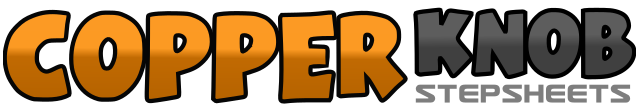 .......Count:32Wall:4Level:Beginner.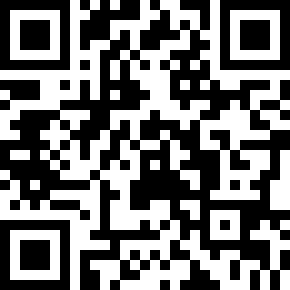 Choreographer:Magali CHABRET (FR) - January 2008Magali CHABRET (FR) - January 2008Magali CHABRET (FR) - January 2008Magali CHABRET (FR) - January 2008Magali CHABRET (FR) - January 2008.Music:Want To - Sugarland : (CD: Enjoy The Ride)Want To - Sugarland : (CD: Enjoy The Ride)Want To - Sugarland : (CD: Enjoy The Ride)Want To - Sugarland : (CD: Enjoy The Ride)Want To - Sugarland : (CD: Enjoy The Ride)........1-2&Step right to right side, rock left back, RECOVER on right3-4&Step left to left side, rock right back, RECOVER on left5-6&Step right forward, lock cross left behind right, step right forward7-8Step left forward, pivot ½ turn right (weight on right)1-2&Step left to left side, cross right over left, step ball of left to left side (slightly back)3-4Cross right over left, touch left to left side5-6Cross left over right, touch right to right side7-8¼ turn right and sweep right back and step right back, touch left next to right1-2&Step left to left side, cross right over left, step ball of left to left side (slightly back)3-4Cross right over left, touch left to left side5-6Cross left over right, touch right to right side7-8¼ turn right and sweep right back and step right back, touch left next to right1Step left forward2&3Kick right forward, step ball of right slightly back, CROSS left over right4&5Kick right forward, step ball of right slightly back, CROSS left over right6-7Step right to right side with sway to right, ¼ turn right and step left to left side with sway to left8Touch right next to left